PERSONAL INFORMATION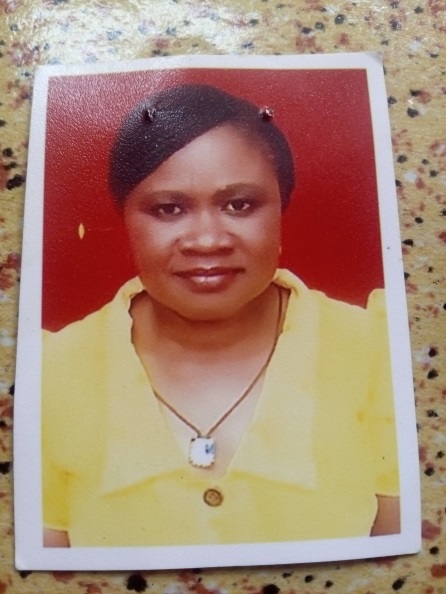  Name:                                    Omeje Victoria UkamakaDepartment:                        Home Science and Management Faculty:                                  Agriculture Designation:                         Laboratory AssistantEmail Address:                    ukamkavic.omeje@unn.edu.ngPhone Number:                   08067958985Staff Number:                      JS/13540Responsibility:                  Assisting in Laboratory Duties  